ENCUESTA MENSUAL DE SACRIFICIO DE GANADO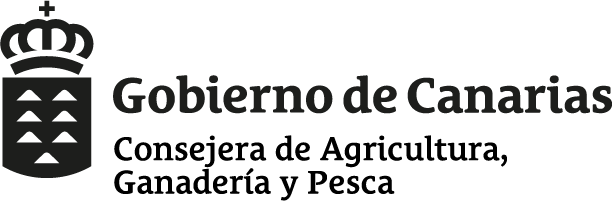 Febrero 2021***Atención al cambio de unidades***Servicio de Estadística. Secretaría General TécnicaConsejería de Agricultura, Ganadería y Pesca. Gobierno de CanariasConceptoConceptoDatosSacrificio de GanadoDestino de la carneDestino de la carneTIPO  DE  GANADO  SACRIFICADOTIPO  DE  GANADO  SACRIFICADOReses sacrificadasPeso canal TotalPeso canal MedioConsumo DirectoConsumo IndustrialNºtkgttP.10BOVINOBOVINO1.- Terneras hasta 8 meses de edad:1.- Terneras hasta 8 meses de edad:   Machos0,000   Hembras0,0002.- Terneras de 8 a 12 meses de edad:2.- Terneras de 8 a 12 meses de edad:   Machos378,802237,892   Hembras5412,100224,0743.-Novillas(Hembras que nunca han parido)21857,750264,9084.-Vacas(Hembras que han parido alguna vez)4516,160359,1115.- Toros (machos incluidos los bueyes):5.- Toros (machos incluidos los bueyes):   Toros/novillos/añojos10633,138312,618   Bueyes0,0009.- TOTAL BOVINO  9.- TOTAL BOVINO  460127,9500,0000,000P.20OVINOOVINO1.- Corderos:1.- Corderos:   Con pesos de hasta 7 kg en canal380,2446,408   Con pesos de 7,1 a 10 kg en canal970,7737,964   Con pesos de 10,1 a 13 kg en canal490,56211,469   Con pesos de más de 13 kg en canal490,74915,2762.- Reproductores2.- Reproductores461,26927,5879.- TOTAL OVINO  9.- TOTAL OVINO  2793,5960,0000,000P.30CAPRINOCAPRINO1.- Cabritos lechales  1.- Cabritos lechales  990,5195,2372.- Chivos  2.- Chivos  350,49014,0053.- Mayor  3.- Mayor  1293,87030,0009.- TOTAL CAPRINO  9.- TOTAL CAPRINO  2634,8790,0000,000P.40PORCINOPORCINO1.- Lechones  1.- Lechones  40,452113,0002.- Cebo  2.- Cebo  75057,74376,9913.- Desvieje  3.- Desvieje  315,776186,3299.- TOTAL PORCINO  9.- TOTAL PORCINO  78563,9710,0000,000P.50EQUINOEQUINO1.- Caballar  1.- Caballar  0,0002.- Mular y asnal  2.- Mular y asnal  0,0009.- TOTAL EQUINO  9.- TOTAL EQUINO  00,0000,0000,000P.60AVESMileskgkgkgkg1.- Broilers  95,770172.386,0001,8002.- Gallinas  2,5403.556,0001,4003.- Pavos  0,0004.- Patos  0,0005.- Otras aves  0,0009.- TOTAL AVES  98,310175.942,0000,0000,000P.70CONEJOS0,380532,0001,400